IEEE P802.11
Wireless LANsAbstractThis submission proposes comment resolution(s) for the following 15 CID(s) received in LB271 on TGbe D3.0 CIDs: 15717, 18292, 17411, 17412, 17413, 17414, 17415, 17417, 18002, 18286, 18287, 18288, 18289, 18290, 18291, Revisions:Rev 0: Initial version of the document.Rev 1-2: modify base on offline feedbackRev 3: add two “,” in the resolution of CID 18292Discussion：Proposed spec textTGbe editor: Please make the following changes in subclause 9.3.1.2 (RTS frame format):9.3.1.2 RTS frame formatThe TA field is the address of the STA transmitting the RTS frame or the bandwidth signaling TA of the STA transmitting the RTS frame. In an RTS frame transmitted by an EHT STAto another EHT STA,  carr the TXVECTOR parameters CH_BANDWIDTH_IN_NON_HT and DYN_BANDWIDTH_IN_NON_HT (see 10.3.2.7 (VHT and SIG RTS procedure))when an RTS frame transmitted in a non-HT or non-HT duplicate formatfrom a VHT STA, an HE STA, an EHT STA that is not a STA 6G, or an EHT STA that is a STA 6G without 320 MHz bandwidth support to another VHT STA, HE STA, or an EHT STA.TGbe editor: Please make the following changes in subclause 9.3.1.5 (PS-Poll frame format):9.3.1.5 PS-Poll frame format9.3.1.5.1 GeneralThe BSSID (RA) field is set to the address of the STA contained in the AP. The TA field value is the address of the STA transmitting the frame or a bandwidth signaling TA. In a PS-Poll frame transmitted by an EHT STA and  carr the TXVECTOR parameter CH_BANDWIDTH_IN_NON_HT.TGbe editor: Please make the following changes in subclause 9.3.1.6 (CF-END frame format):9.3.1.6 CF-End frame formatIf transmitted by an EHT STA to an EHT AP, the BSSID (TA) field is the address of the STA contained in the AP except that the Individual/ Group bit of the BSSID (TA) field is set to 1 in a CF-End frame in a non-HT or non-HT duplicate format to indicate that the  carr the TXVECTOR parameter CH_BANDWIDTH_IN_NON_HT. If transmitted by a DMG STA, the TA field is the MAC address of the STA transmitting the frame.TGbe editor: Please make the following changes in subclause 9.3.1.7 (BlockAckReq frame format):9.3.1.7 BlockAckReq frame format9.3.1.7.1 OverviewThe TA field value is the address of the STA transmitting the BlockAckReq frame or a bandwidth signaling TA. In a BlockAckReq frame transmitted by an EHT STA and  carr the TXVECTOR parameter CH_BANDWIDTH_IN_NON_HT. TGbe editor: Please make the following changes in subclause 9.3.1.19 (NDP Announcement frame format):9.3.1.19 NDP Announcement frame format9.3.1.19.1 General descriptionThe TA field is set to the address of the STA transmitting the NDP Announcement frame or the bandwidth signaling TA of the STA transmitting the NDP Announcement frame. In an NDP Announcement frame transmitted by an EHT STA  carr the TXVECTOR parameter CH_BANDWIDTH_IN_NON_HT. Discussion: 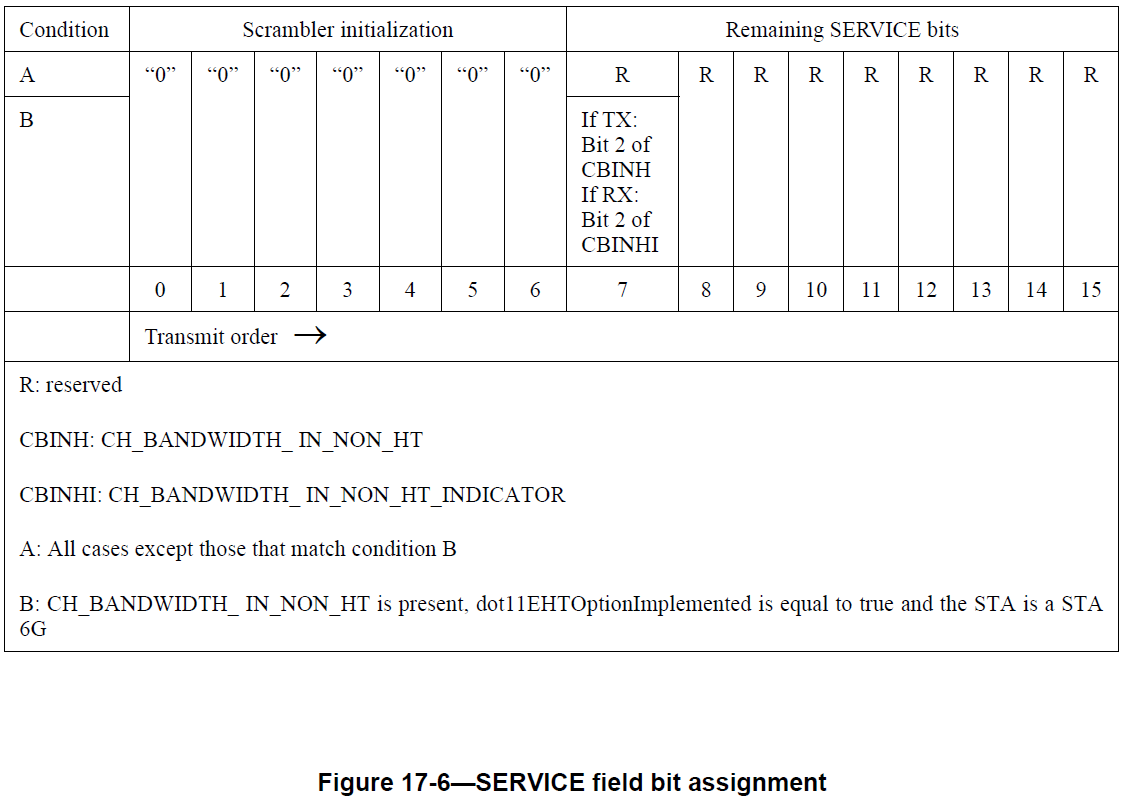 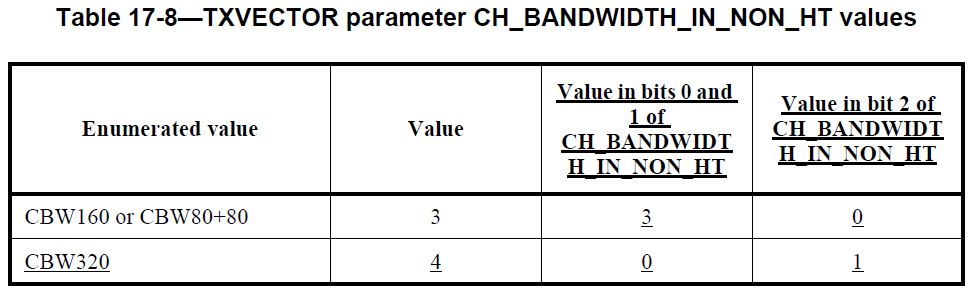 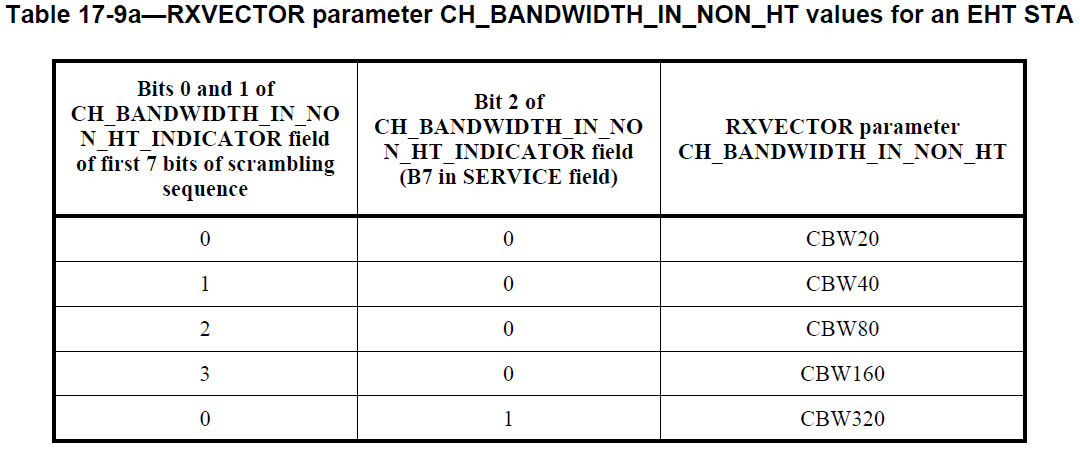 TGbe editor: Please make the following changes in subclause 17.2.2.7 (TXVECTOR CH_BANDWIDTH_IN_NON_HT):17.2.2.7 TXVECTOR CH_BANDWIDTH_IN_NON_HTIf present, the allowed values for CH_BANDWIDTH_IN_NON_HT are CBW20, CBW40, CBW80, CBW160,  CBW80+80, and CBW320. If present, this parameter is used to modify the first 7 bits of the scrambling sequence and B7 of the SERVICE field in the 6 GHz band to indicate the bandwidth of the non-HT duplicate PPDU.CR for non-HT 320MHz BW IndicationCR for non-HT 320MHz BW IndicationCR for non-HT 320MHz BW IndicationCR for non-HT 320MHz BW IndicationCR for non-HT 320MHz BW IndicationDate:  2023-03-09Date:  2023-03-09Date:  2023-03-09Date:  2023-03-09Date:  2023-03-09Author(s):Author(s):Author(s):Author(s):Author(s):NameAffiliationAddressPhoneemailYunbo LiHuaweiliyunbo@huawei.comMing GanYuchen GuoGuogang HuangYousi LinZhenguo DuStephen McCannEdward AuCIDCommenterClause P.LCommentProposed ChangeResolution17415Brian Hart9.3.1.2155.54The third para is not well writtenOption A (cleaner and clearer than the current language, while preserving the ?unwarranted attention to CBW320): "The TA field is the address of the STA transmitting the RTS frame or the bandwidth signaling TA of the STA transmitting the RTS frame.
In an RTS frame transmitted in a non-HT or non-HT duplicate format by a VHT STA, an HE STA, an EHT STA that is not a STA 6G, or an EHT STA that is a STA 6G without 320 MHz bandwidth support to another VHT STA, HE STA, or an EHT STA, then the TA field of the RTS frame is a bandwidth signaling TA, and this indicates that the PPDU carries the TXVECTOR parameters CH_BANDWIDTH_IN_NON_HT and DYN_BANDWIDTH_IN_NON_HT (see 10.3.2.7 (VHT and SIG RTS procedure)), wherein CBW320 is not an allowed value for CH_BANDWIDTH_IN_NON_HT.
In an RTS frame transmitted in a non-HT or non-HT duplicate format by an EHT STA that is a STA 6G with 320 MHz bandwidth support to another EHT STA that is a STA 6G, then the TA field of the RTS frame is a bandwidth signaling TA, and this indicates that the PPDU carries the TXVECTOR parameters CH_BANDWIDTH_IN_NON_HT and DYN_BANDWIDTH_IN_NON_HT (see 10.3.2.7 (VHT and SIG RTS procedure))."

Option B (most streamlined): "The TA field is the address of the STA transmitting the RTS frame or the bandwidth signaling TA of the STA transmitting the RTS frame.
In an RTS frame transmitted in a non-HT or non-HT duplicate format by a VHT STA, an HE STA, or an EHT STA to another VHT STA, HE STA, or an EHT STA, then the TA field of the RTS frame is a bandwidth signaling TA, and this indicates that the PPDU carries the TXVECTOR parameters CH_BANDWIDTH_IN_NON_HT and DYN_BANDWIDTH_IN_NON_HT (see 10.3.2.7 (VHT and SIG RTS procedure))." ... then add a xref to normative language where CBW320 can't be sent if the transmitter or recipient doesn't understand it.

Ditto for PS-Poll, CF-End (mostly), BAR etcRevised-Agree with the commenter.The modifications based on Option B are provided. TGbe editor to make the changes under tag 17415 in  11-23-0374r3 17417Brian Hart9.3.1.19.1160.21MAC language violates layering. MAC needs to know about the TXVECTOR parameters CH_BANDWIDTH_IN_NON_HT but nothing below that. Worse, all duplicated detail (sentences L20 and L24) arise because 320M needs the Service field which the MAC just doesn't care about. Instead, merge the sentences and in clause 9 merely provide a xref to *normative* language where a transmitter can't send CBW320 to a recipient that doesn't understand it.Try to replace L17-28 by "The TA field is set to the address of the STA transmitting the VHT/HE/Ranging NDP Announcement frame or the bandwidth signaling TA of the STA transmitting the VHT/HE/Ranging NDP Announcement frame. In an NDP Announcement frame transmitted by a VHT STA, an HE STA or an EHT STA in a non-HT or non-HT duplicate format and where the PPDU carries the TXVECTOR parameter CH_BANDWIDTH_IN_NON_HT, the TA field is set to a bandwidth signaling TA." Then append NOTE, with xref to a MAC clause, explaining that "don't send CBW320 if the TX/recipient doesn't understand it"Revised-The proposed resolution is shown in doc 11-13/0374r3.TGbe editor to make the changes under tag 17415 in  11-23-0374r3 17411Brian Hart9.3.1.2155.57MAC language violates layering. MAC needs to know about the TXVECTOR parameters CH_BANDWIDTH_IN_NON_HT and DYN_BANDWIDTH_IN_NON_HT but nothing below that.Ap P155L58, change "the scrambling sequence and SERVICE field carry" to "the PPDU carries". Ditto, at P155L61.5, change "The scrambling sequence" to "the PPDU".Revised-The proposed resolution is shown in doc 11-13/0374r3.TGbe editor to make the changes under tag 17415 in  11-23-0374r3 17412Brian Hart9.3.1.2155.57Clearest if new info for a new PHY is added after the associated material for an old PHYMove the 320MHz EHT-related sentence to  P155L4Revised-The proposed resolution is shown in doc 11-13/0374r3.TGbe editor to make the changes under tag 17415 in  11-23-0374r3 17413Brian Hart9.3.1.2155.65Typo: "in" should be "is"As in commentRevised-The proposed resolution is shown in doc 11-13/0374r3.TGbe editor to make the changes under tag 17415 in  11-23-0374r3 17414Brian Hart9.3.1.2155.65"either on of the following cases", but there is only one caseFigure out what was intended and fix. E.g., omit the "either one of the following cases"Revised-The proposed resolution is shown in doc 11-13/0374r3.TGbe editor to make the changes under tag 17415 in  11-23-0374r3 18002Yanjun Sun9.3.1.2156.02The text is confusing. Suggest to move "an EHT STA that is a STA 6G
without 320 MHz bandwidth support to another VHT STA, HE STA, or an EHT STA" to a new bullet and add "from" in the beginning.As in commentRevised-The proposed resolution is shown in doc 11-13/0374r3.TGbe editor to make the changes under tag 17415 in  11-23-0374r3 18286kaiying Lu9.3.1.2155.55In an RTS frame transmitted by any EHT STA that is a STA 6G in a non-HT or non-HT duplicate format to another EHT STA that is a STA 6G, scrambling sequence and SERVICE field carry the TXVECTOR parameters CH_BANDWIDTH_IN_NON_HT and DYN_BANDWIDTH_IN_NON_HT and the TA field is a bandwidth signaling TA. Remove "with 320MHz bandwidth support".As in comment.Revised-The proposed resolution is shown in doc 11-13/0374r3.TGbe editor to make the changes under tag 17415 in  11-23-0374r3 18287kaiying Lu9.3.1.2156.02Remove "an EHT STA that is a STA 6G without 320 MHz bandwidth support"As in comment.Revised-The proposed resolution is shown in doc 11-13/0374r3.TGbe editor to make the changes under tag 17415 in  11-23-0374r3 18288kaiying Lu9.3.1.5.1156.08Remove "with 320MHz bandwidth support" and  "an EHT STA that is a STA 6G without 320 MHz bandwidth support"As in comment.Revised-The proposed resolution is shown in doc 11-13/0374r3.TGbe editor to make the changes under tag 17415 in  11-23-0374r3 18289kaiying Lu9.3.1.6156.26Remove "with 320MHz bandwidth support" and  "an EHT STA that is a STA 6G without 320 MHz bandwidth support"As in comment.Revised-The proposed resolution is shown in doc 11-13/0374r3.TGbe editor to make the changes under tag 17415 in  11-23-0374r3 18290kaiying Lu9.3.1.7156.50Remove "with 320MHz bandwidth support" and  "an EHT STA that is a STA 6G without 320 MHz bandwidth support"As in comment.Revised-The proposed resolution is shown in doc 11-13/0374r3.TGbe editor to make the changes under tag 17415 in  11-23-0374r3 18291kaiying Lu9.3.1.19160.17Remove "with 320MHz bandwidth support" and  "an EHT STA that is a STA 6G without 320 MHz bandwidth support"As in comment.Revised-The proposed resolution is shown in doc 11-13/0374r3.TGbe editor to make the changes under tag 17415 in  11-23-0374r3 CIDCommenterClause P.LCommentProposed ChangeResolution15717Yapu Li17.3.5.2464.07The description of "If TX...If RX" is not clear. Does TX/RX mean transmitter/receiver or TXVECTOR/RXVECTOR.Clarify the meaning of TX and RXRevised-Agree with the commenter in principle.TGbe editor to change “If TX” to “In TXVECTOR”, and change “If RX” to “In RXVECTOR” in Figure 17-6.CIDCommenterClause P.LCommentProposed ChangeResolution18292kaiying Lu17.2.2.7462.60Remove "for CBW320"As in comment.Revised-Following the agreement that all EHT STA at 6GHz are mendatary to understanding 320MHz BW signaling (in order to receive an EHT NDP Announcement frame with 320MHz BW).  So as a receiver, an EHT STA at 6GHz will check SERVICE field to get the BW signaling.To transmit a 320MHz non-HT duplicated frame, B7 of SERVICE field will be set to 1. To transmit a non-HT duplicated frame with BW less than 320MHz, B7 of SERVICE field will be set to 0 which is same as default value. Which means the same result can got whether a TX STA set B7 base on BW, or leave it to default value. In order to unify the operation and simply the description, “for CBW320” is removed.TGbe editor to make the changes under tag 18292 in  11-23-0374r3 